PITTCON2022　展示代行　申込書申込日　2021年　月　日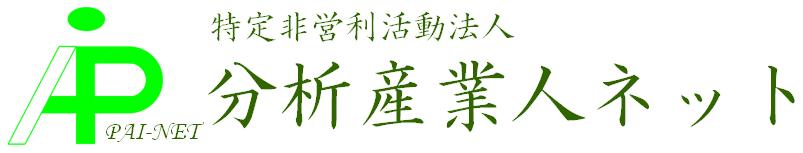 貴社名（和文）貴社名（英文）ご担当者名ご担当者名ご担当者連絡先住所ご担当者連絡先電話ご担当者連絡先FAXご担当者連絡先Eメール申込内容（該当するものにレ印）□基本　\55,000製品カタログ２種（会社案内は１種と数える）申込内容（該当するものにレ印）□（料金には輸送費用を含みます。）申込内容（該当するものにレ印）□追加　\11,000×（　　）種＝\　　　　　　製品カタログ１種につき、\10,500申込内容（該当するものにレ印）□　　（料金に輸送費用を含みます）申込内容（該当するものにレ印）□パーツ・デバイス・機器展示の机上展示占有面積A4サイズ以内　￥66,000占有面積A4サイズ以上　個別の見積申込内容（該当するものにレ印）□依頼者がPittcon開催時に渡米しない場合、展示する物品によっては追加料金がかかる場合があります。申込内容（該当するものにレ印）□その他　基本料金に含まれるB2ポスターの展示（ブースの壁面）申込内容（該当するものにレ印）□ポスターをご用意ください。